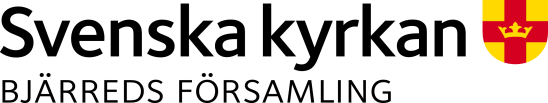 Vår hantering av personuppgifter för konfirmander Konfirmandens namn:_____________________________________Konfirmandens personnummer:______________________________Bjärreds församling vill härmed ge er som vårdnadshavare information om vår hantering av personuppgifter i enlighet med den nya Dataskyddsförordningen GDPR.Genom att lämna in denna blankett ger konfirmand och vårdnadshavare samtycke till att Bjärreds församling registrerar de personuppgifter som ni uppger. Uppgifterna kommer endast att behandlas av oss och endast i syfte att administrera konfirmationen. Samtycket kan tas tillbaka när som helst, och då raderas uppgifterna.Vi sparar vissa uppgifter för att kunna skicka ut inbjudningar till återträff, ungdomsgrupp och till konfirmandledarskap. Vissa uppgifter om konfirmationen och våra konfirmander sparas även i en så kallad ministerialbok.Som personuppgifter räknas alla uppgifter som kan identifiera en individ. Nedan följer olika områden där ni som vårdnadshavare beslutar om att ge samtycke till hantering av ert barns personuppgifter:För att kunna komma i kontakt med våra medlemmar behöver vi spara person- och kontaktuppgifter till medlemmar och vårdnadshavare. Genom samtycke godkänns att vi kan ta kontakt med barnet genom olika metoder, som t.ex. sms-grupper. 
Vid eventuella utflykter samt när vi åker på läger behöver vi ert godkännande att barnet får åka hyrd buss, hyrd minibuss eller bil eller i ledarens personbil eller annan vuxens bil.Vi godkänner att: Bilder på Bjärreds församlings hemsida Bilder på Bjärreds församlings sociala medierBilder tryckt material (ex församlingsblad, affischer).Att lägga ut bilder och filmer i församlingens egen app Ecclesia där endast de som är med i gruppen, ledare och konfirmander kan se innehållet.Vi godkänner att vårt barn får åka hyrd buss, hyrd minibuss eller bil eller i ledarens personbil eller annan vuxens bil.Genom att ni samtycker till vår hantering av personuppgifter följer vi lagstiftningen enligt GDPR. Anser ni att vi har hanterat ert barns personuppgifter felaktigt får ni gärna ta kontakt med oss för att diskutera felaktigheter.Ni har rätt att begära tillgång till och rättelse, ändring eller radering av personuppgifterna.Det är möjligt att när som helst återkalla samtycke. Ta då kontakt med oss.Ni har enligt dataskyddsförordningen rätt att utan kostnad få ett utdrag av era personuppgifter samt information om hur vi behandlar dem, under förutsättning att identiteten kan bevisas.___________________________Ort och datum___________________________		________________________Namnunderskrift konfirmand		Namnförtydligande konfirmand___________________________		________________________Ort och datum			Ort och datum__________________________		________________________Namnunderskrift vårdnadshavare 1		Namnförtydligande vårdnadshavare 1__________________________		________________________Namnunderskrift vårdnadshavare 2		Namnförtydligande vårdnadshavare 2Jag är ensam vårdnadshavare.För mer info om GDPR gå in på www.gdpr.se______________________________Madeleine Körner, kyrkoherdeÖresundsvägen 9             Tel.  046-29 40 50                Org.nr 252002-6143                     Bg 508-4066 237 35 Bjärred                 Fax  046-29 40 51                F-Skattsedel finns                      bjarreds.forsamling@svenskakyrkan.se                                             www.svenskakyrkan.se/bjarredsforsamling